 Estado do Rio Grande do Sul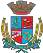 Câmara de Vereadores de Getúlio VargasBoletim Informativo Nº. 033/2017Sessão Ordinária do dia 14 de setembro de 2017, às 18h30min, realizada na sede do Poder Legislativo, na Sala das Sessões Engenheiro Firmino Girardello, sob a Presidência do Vereador Vilmar Antonio Soccol, Secretariado pelo Vereador Domingo Borges de Oliveira, 1º Secretário, com presença dos Vereadores: Aquiles Pessoa da Silva, Cleonice Teresinha Petroli Forlin, Deliane Assunção Ponzi, Dinarte Afonso Tagliari Farias, Eloi Nardi, Jeferson Wilian Karpinski e Paulo Cesar Borgmann.PROPOSIÇÕES EM PAUTARequerimento n.º 004/17, de 12-09-2017 - Bancada do PMDB - Sugere à Mesa Diretora que seja homenageado o Jornal “A Folha Regional”, pela passagem de seus 25 anos, cuja data comemorativa será em 12 de novembro de 2017.APROVADO POR UNANIMIDADERequerimento n.º 005/17, de 12-09-2017 - Vereadora Cleonice Teresinha Petroli Forlin - Solicita à Mesa Diretora que no Dia em que for comemorado o Dia Municipal da Imprensa, seja homenageado o Sr. Elias Zir, radialista, locutor da primeira rádio de Getúlio Vargas, Rádio Vera Cruz.APROVADO POR UNANIMIDADEPedido de Providências n.º 032/17, de 06-09-2017 - Vereador Domingo Borges de Oliveira - Sugere ao Executivo Municipal a instalação de placas de indicação das ruas de nosso Município.APROVADO POR UNANIMIDADEPedido de Providências n.º 033/17, de 11-09-2017 - Vereadora Deliane Assunção Ponzi - Solicita que seja realizado um estudo técnico pelas Secretarias Municipais de Meio Ambiente e de Obras e Serviços na Rua Edite Kurtz, n.º 201, a fim de solucionar os problemas de esgoto a céu aberto ali existentes.APROVADO POR UNANIMIDADEPedido de Providências n.º 034/17, de 12-09-2017 - Vereador Paulo Cesar Borgmann - Solicita a instalação de barras de proteção lateral na Rua Jacob Gremmelmaier, próximo ao número 1.568 até as proximidades do número 1.700.APROVADO POR UNANIMIDADEPedido de Informações n.º 008/17, de 12-09-2017 - Vereadora Deliane Assunção Ponzi - Solicita informações sobre o porquê da retirada da placa de vaga reservada a deficiente físico que estava fixada na Avenida Borges de Medeiros, em frente a Caixa Econômica Federal.APROVADO POR UNANIMIDADEParecer n.º 002/17, de 11-09-2017 - Comissão Geral de Pareceres – Emite parecer favorável ao Projeto de Lei n.º 063, de 11 de agosto de 2017 que dispõe sobre as diretrizes para a elaboração da Lei Orçamentária de 2018 e dá outras providências.APROVADO POR UNANIMIDADEProjeto de Lei n.º 074/17, de 12-09-2017 - Executivo Municipal – Autoriza o Poder Executivo Municipal, incluir novos elementos de despesas, através de abertura de Crédito Especial no valor R$ 620.300,00 (seiscentos e vinte mil e trezentos reais), destinado ao Empenhamento, Liquidação e Pagamento de Despesas com Pessoal decorrentes de Terceirização e dá outras providências.PL ACOMPANHADO DE EMENDA APROVADO POR UNANIMIDADEProjeto de Lei n.º 075/17, de 12-09-2017 - Executivo Municipal – Autoriza o Executivo Municipal a efetuar a contratação de Técnico em Enfermagem, em caráter temporário de excepcional interesse público.APROVADO POR UNANIMIDADEProjeto de Lei Legislativo n.º 005/17, de 11-09-2017 - Mesa Diretora - Estabelece Turno Único de serviço na Câmara Municipal de Vereadores de Getúlio Vargas.APROVADO POR UNANIMIDADEProjeto de Lei Legislativo n.º 006/17, de 12-09-2017 - Vereadora Cleonice Teresinha Petroli Forlin - Altera a redação da Lei Municipal nº 3.745/2007, que institui o dia Municipal da Imprensa.APROVADO POR UNANIMIDADEIndicação n.º 021/17, de 06-09-2017 - Vereador Domingo Borges de Oliveira - Sugere ao Executivo Municipal que seja realizada uma fiscalização quanto a existência de numeração dos imóveis urbanos de nosso Município, com o intuito de exigir a afixação da numeração na parte frontal dos imóveis.APROVADO POR UNANIMIDADECOMUNICADOSO horário de atendimento ao público na Casa é das 8h30min às 11h30min e das 13h30min às 17h. A próxima Sessão Ordinária do Poder Legislativo no mês de setembro acontece no dia 28, às 18h30min, na Sala das Sessões Engenheiro Firmino Girardello, na Câmara de Vereadores. Para maiores informações acesse:www.getuliovargas.rs.leg.brGetúlio Vargas, 21 de setembro de 2017Vilmar Antonio SoccolPresidência